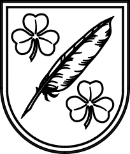 LATVIJAS  REPUBLIKASKRĪVERU  NOVADA  DOMEReģistrācijas Nr.90000074704, Daugavas iela 59, Skrīveri, Skrīveru novads, LV-5125,  
tālrunis 5197675, fakss 5197747, e-pasts: dome@skriveri.lvSAISTOŠIE  NOTEIKUMISkrīveru  novadā2020.gada 30.aprīlī			Nr.6APSTIPRINĀTISkrīveru novada domes2020.gada 30.aprīļa sēdē,lēmums Nr.5, prot.Nr.7Grozījumi Skrīveru novada domes 2015.gada 29.oktobra saistošajos noteikumos Nr.9 “Par kārtību Skrīveru sporta spēļu laukuma teritorijā”Izdoti saskaņā ar likuma "Par pašvaldībām" 43.panta pirmās daļas “4.punktu1. Izdarīt Skrīveru novada domes 2015.gada 29.oktobra saistošajos noteikumos Nr.9 “Par kārtību Skrīveru sporta spēļu laukuma teritorijā” šādus grozījumus: 1.1. aizstāt 9.2.apakšpunktā vārdus “pašvaldības policijas inspektoru” ar vārdiem “kārtībnieku, automobiļa vadītāju”.1.2. izteikt 12.1.apakšpunktu šādā redakcijā:“12.1. piemērots brīdinājums vai naudas sods no 2 līdz 20 naudas soda vienībām fiziskām personām;”.1.3. izteikt 12.2.apakšpunktu šādā redakcijā:“12.2. piemērots brīdinājums vai naudas sods no 2 līdz 50 naudas soda vienībām juridiskām personām;”.1.4. izteikt 13.punktu šādā redakcijā:“13. Uzsākt administratīvā pārkāpuma procesu par šo noteikumu neievērošanu ir tiesīgi Valsts policijas darbinieki, kārtībnieks, automobiļa vadītājs, Skrīveru novada domes Administratīvā komisija.”2. Saistošie noteikumi stājas spēkā vienlaikus ar Administratīvās atbildības likumu. Priekšsēdētājs								A.Zālītis
Saistošo noteikumu Nr.6 “Grozījumi Skrīveru novada domes 2015.gada 29.oktobra saistošajos noteikumos Nr.9 “Par kārtību Skrīveru sporta spēļu laukuma teritorijā”” paskaidrojuma rakstsPriekšsēdētājs								A.Zālītis1. Projekta nepieciešamības pamatojumsSaistošo noteikumu grozījumi nepieciešami saskaņā ar Administratīvās atbildības likumu, kas stāsies spēkā 2020. gada 1. jūlijā.2. Īss projekta satura izklāstsGrozījumi nosaka personas (institūcijas), kas tiesīgas veikt administratīvā pārkāpumu procesu Skrīveru novada domē, kā arī atbilstīgi Administratīvās atbildības likumam, izteikt piemērojamos sodus naudas soda vienībās.3. Informācija par plānoto projekta ietekmi uz pašvaldības budžetuSaistošo noteikumu grozījumu īstenošanai netiek prognozēta būtiska finansiāla ietekme uz pašvaldības budžetu.Saistošo noteikumu izpildes nodrošināšanai nav nepieciešams veidot jaunas pašvaldības institūcijas, darbavietas vai paplašināt esošo institūciju kompetenci.4. Informācija par plānoto projekta ietekmi uz uzņēmējdarbības vidi pašvaldības teritorijāNav tiešas ietekmes.5. Informācija par administratīvajām procedūrāmPrivātpersona vai juridiskā persona var vērsties saistošo noteikumu piemērošanā pie kārtībnieka, automobiļa vadītāja un administratīvās komisijas, kas ir tiesīgas kontrolēt saistošo noteikumu ievērošanu un piemērot administratīvo sodu par to pārkāpumu.6. Informācija par konsultācijām ar privātpersonāmNav notikušas.